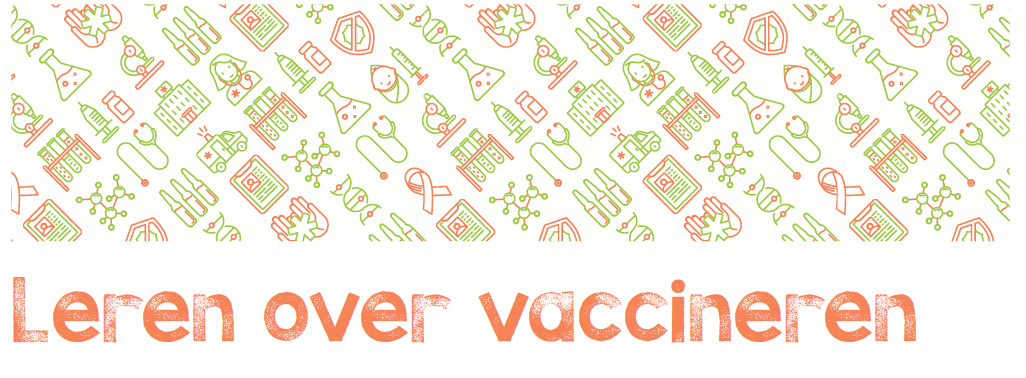 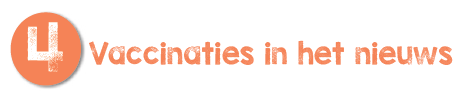 Titels van artikelen waaruit je kunt kiezen Linkje naar bronhttps://www.gelderlander.nl/binnenland/kanker-is-verschrikkelijk-die-prik-werkt-en-tenoacute-ch-nemen-mensen-hem-niet~afd872c7/https://www.nu.nl/gezondheid/5356238/ggd-barneveld-gaat-nieuwe-ouders-uitleg-geven-vaccinatie.html?redirect=1https://www.lindanieuws.nl/nieuws/interview/jonas-mazelen-inenten-bijna-dood/https://www.nu.nl/achterklap/5303759/tattoo-artiest-kat-von-d-wil-kind-veganistisch-en-zonder-vaccinaties-opvoeden.htmlhttps://www.telegraaf.nl/nieuws/455467/ik-laat-mijn-dochters-niet-inentenAndere linkjes (algemeen + in het nieuws)  : https://rijksvaccinatieprogramma.nl/infectieziektenhttps://www.youtube.com/watch?v=9bYqgp6RcPM (Lubach filmpje vaccineren)https://www.youtube.com/watch?v=6xTmdiCaf44 (Mijlpalen in de biologie – inenten)https://www.youtube.com/watch?v=X_60YTAxIkY ( RTL nieuws – Vaccineren feiten & fabels)https://www.nemokennislink.nl/publicaties/antwoorden-aan-bezorgde-ouders-over-vaccineren/ (Kennislink – antwoord op veel gestelde vragen ouders)https://www.ggdreisvaccinaties.nl/ (Informatie site over reisvaccinatie)https://dekennisvannu.nl/site/artikel/Veelgestelde-vragen-over-vaccineren/6584https  (de kennis van nu) https://www.nrc.nl/nieuws/2016/11/25/waarschijnlijk-is-het-nederlandse-vaccinatieprogramma-zo-succesvol-dat-het-zich-nu-tegen-zichzelf-keert-a1533655https://www.nrc.nl/nieuws/ (NRC Artikel) https://www.lindanieuws.nl/nieuws/vaccineren-tegen-hpv-bij-meisjes-lijkt-te-werken/https://www.lindanieuws.nl/nieuws/interview/dunja-entte-haar-dochter-niet-in-tegen-hpv/https://www.lindanieuws.nl/nieuws/hans-van-vliet-hpv-virus-belangrijk-inenten/https://www.lindanieuws.nl/nieuws/interview/baarmoederhalskanker-inenten-vaccinatie-judithhttps://www.nu.nl/nucheckt/5332730/nucheckt-zorgt-hpv-vaccin-langdurige-vermoeidheid-.html?redirect=1 https://vrouw.nl/artikel/verhalen-achter-het-nieuws/37816/mijn-kind-ging-bijna-dood-omdat-anderen-niet-inenten https://www.vn.nl/kinderen-vaccinaties/ https://www.volkskrant.nl/wetenschap/-waarom-zou-ik-nog-mijn-kind-inenten-~b68db1e7/ https://stichtingvaccinvrij.nl/is-meningokokken-acwy-vaccin-babys-meest-onnodige-vaccins-ooit/  
Bronnen
1.  https://www.gelderlander.nl/binnenland/kanker-is-verschrikkelijk-die-prik-werkt-en-tenoacute-ch-nemen-mensen-hem-niet~afd872c7/ 
De Gelderlander Marcia Nieuwenhuis
'Kanker is verschrikkelijk, die prik werkt en tóch nemen mensen hem niet'Het hoofd van het Rijksvaccinatieprogramma Hans van Vliet noemt het aantal mensen dat deelneemt aan de inenting tegen baarmoederhalskanker ‘schrikbarend laag’. Dat daalde in 2 jaar van 61 naar nog geen 46 procent. ,,Als dat bij een andere vaccinatie zou gebeuren, dan zou het land te klein zijn.’’Hoe ernstig is het dat mensen zich niet laten inenten?
,,Elk jaar overlijden ongeveer tweehonderd Nederlanders aan baarmoederhalskanker. Daarvan zijn er 140 per jaar te vermijden met vaccins. Als 55 procent zich niet laat inenten, gaat het dus om tientallen overlijdensgevallen door baarmoederhalskanker die voorkomen kunnen worden. Inenten kan 77 doden per jaar schelen. En dat is nog een voorzichtige schatting. Alle baarmoederhalskankers worden veroorzaakt door HPV, het humaan papillomavirus. Maar er zijn ook andere soorten kanker waar het HPV-vaccin tegen beschermt. Keelkanker, anuskanker, peniskanker en gynaecologische kankers zoals vulva- en vaginakanker. Het vaccin beschermt eigenlijk het hele gebied.’’Is de volksgezondheid nu in gevaar?
,,Er zijn meer ziektegevallen dan nodig, dat is jammer. Je vaccineert niet alleen voor jezelf, want als je gevaccineerd bent, dan breng je het ook niet meer over.’’
Het is dramatisch dat door allerlei verkeerde ideeën ziekten blijven bestaanDat noemt u ‘jammer’?
,,Het is dramatisch dat door allerlei verkeerde ideeën ziekten blijven bestaan die heel goed te voorkomen zijn. Kanker is een verschrikkelijke ziekte. Daar hebben we een goed werkend vaccin tegen, wat je gratis aanbiedt, en tóch gebruiken mensen het niet. Als minder dan de helft het neemt, is dat niet echt een geslaagde actie. De eerste signalen dit jaar laten zien dat de daling minder zal zijn, maar dat die zeker zal doorzetten.’’Waar zit hem dat in?
,,Wij kunnen daar nog niet helemaal de vinger op leggen. Mensen geven zelf aan dat ze bang zijn voor bijwerkingen. Wat zeker ook een rol speelt is dat men niet beseft hoe ernstig de ziekte is. Mensen zijn er niet genoeg van doordrongen dat je die ziekte kunt voorkomen door je te laten inenten. Het hele verhaal van waarom we vaccineren leeft te weinig. Dat moet nieuw leven worden ingeblazen.’’Hoe gaat dit leven?
,,Dit najaar zal op scholen in brugklassen aandacht worden besteed aan vaccinatie en immuniteit. Eerder is ook ingezet op de jeugdgezondheidszorg, die krijgt betere scholing en meer tijd om te praten over vaccineren. De effecten daarvan moeten we de komende jaren gaan zien. Ook de EU gaat van landen eisen dat ze een plan maken voor inenten.’’

Hoe doet Nederland het?
,,Door de sterke daling bij HPV steken wij internationaal slecht af bij andere landen. Engeland en Vlaanderen doen het gewoon veel beter.’’Hoe krijg je HPV?
,,Het humaan papillomavirus is een broertje of zusje van gewone wratten. 80 procent van de mensen loopt het op. Het is een seksueel overdraagbare aandoening, maar wel een héél besmettelijke soa. Het gaat ook van huid op huid, dus condooms beschermen maar heel beperkt. Voor chlamydia en syfilis moet je echt geslachtsgemeenschap hebben om het te krijgen.’’Waar zijn Nederlanders bang voor?
,,Mensen denken dat het een experimenteel vaccin is. Maar er zijn meer dan 250 miljoen mensen mee gevaccineerd en het barst van de studies die aantonen dat het effect heeft op de voorstadia van kanker. Er zijn ook hardnekkige geruchten over chronische vermoeidheid door het vaccin. Maar bij alle onderzoeken die daar naar zijn gedaan, in Noorwegen en Engeland bijvoorbeeld, wordt dat niet teruggevonden. Vermoeidheid is wel iets wat veel voorkomt rond de leeftijd van 14 jaar, waarop die inenting wordt gegeven.’’De opmars van meningokokken type W, sloeg pas in als een bom. Daardoor vielen elf doden in vier maanden. Baarmoederhalskanker eist tweehonderd levens per jaar, deze ziekte is dus eigenlijk veel groter.
,,Meningokokken heeft een dramatisch ziekteverloop, waarbij je binnen 24 uur kunt overlijden. Dat is niet een ziekte waarbij het hard nodig is om uit te leggen hoe ernstig het is.’’Kanker is toch ook vreselijk?
,,Als je baarmoederhalskanker hebt, krijg je een ingreep in de baarmoedermond. Daardoor heb je meer kans op vroeggeboortes en onvruchtbaarheid. Het bevolkingsonderzoek, waarbij mensen eens in de vijf jaar een uitstrijkje laten maken om op onrustige cellen te controleren, is op zich heel goed. Maar een vaccinatie heeft aanzienlijk minder gevolgen dan een chirurgische ingreep. Je voorkomt dat stukken van de baarmoedermond moeten worden weggehaald of zelfs de hele baarmoeder.’’Wie enten niet in?
,,Zo’n 2 procent van de mensen die helemaal niet inent, woont in de Biblebelt, de strook van Zeeland naar Overijssel waar veel streng gereformeerden wonen. Nog 3 procent vaccineert niet op grond van alternatieve theorieën of complottheorieën. Sommigen vinden het niet belangrijk of vergeten het gewoon. Ook bij het standaard Rijksvaccinatieprogramma stoppen steeds meer mensen halverwege het inentingsprogramma. Dat zijn niet bepaalde types, je ziet het door heel Nederland. Sociale media spelen een rol, maar die kun je zeker niet de schuld geven. Het komt misschien ook doordat mensen minder met ernstige ziektes worden geconfronteerd. Tien jaar geleden kende iedereen nog wel iemand met polio.’’Moeten baarmoederhalskankerpatiënten langs op scholen?
,,Je moet nooit alleen op angst inzetten, maar de ernst moet meer gaan leven. Als je nu niet naar de vaccinatie komt, krijg je nog een brief en dat is het dan. Daar kan meer gebeuren.’’Zoals?
,,Rond de leeftijd van 14 jaar ziet de jeugdgezondheidszorg kinderen, maar dan gaat het niet over de HPV-vaccinatie. Dat zouden we wel kunnen doen. In andere landen merk je dat die vaccinatiegraad hoger is als die op school wordt gegeven. Door de vrijheid van onderwijs in Nederland is hier geen schoolverpleegkundige.  Toen we begonnen met de HPV-inenting hebben wij gezegd: 'praat erover met je ouders, maar het is een persoonlijke beslissing'. Inmiddels weten we dat de HPV-inenting daardoor een iets te vrijblijvend karakter heeft gekregen.’’Was dat een fout?
,,Achteraf is dat makkelijk gezegd. Het lastige is dat het bij HPV gaat om effecten op de langere termijn. Maar je moet op een gegeven moment bijsturen. Ik denk dat dat moment nu is aangebroken. Vaccinatie is niet alleen een prik, je moet het ook goed uitleggen aan de mensen. Daar moeten we meer energie in stoppen.’’2. https://www.nu.nl/gezondheid/5356238/ggd-barneveld-gaat-nieuwe-ouders-uitleg-geven-vaccinatie.html?redirect=1 GGD Barneveld gaat nieuwe ouders uitleg geven over vaccinatie 
Gepubliceerd: 10 juli 2018 13:30 Laatste update: 10 juli 2018 15:02Alle ouders van pasgeboren baby's in Barneveld krijgen vanaf september een speciaal vaccinatiegesprek met een jeugdarts van de GGD. Het gesprek maakt deel uit van een campagne waarmee Barneveld probeert de vaccinatiegraad in de overwegend gereformeerde gemeente te verbeteren.Recent bleek uit cijfers van het Rijksinstituut voor Volksgezondheid en Milieu (RIVM) dat in Barneveld en Neder-Betuwe de minste kinderen worden ingeënt.Landelijk wordt meer dan 90 procent van de kinderen ingeënt tegen infectieziekten als kinkhoest, mazelen, bof en rode hond. In Barneveld krijgt maar 69,3 procent van de kinderen die prikken en de deelname daalt.Volgens de gemeente komt dat enerzijds doordat in de Gelderse gemeente veel bevindelijk gereformeerden wonen, die op religieuze gronden bezwaar hebben tegen vaccinaties. Anderzijds zijn er, net als elders in het land, meer ouders die om andere redenen tegen de prikken zijn.Barneveld gaat ook informatie op internet publiceren en folders uitdelen over het belang van inentingen, aldus het college van burgemeester en wethouders dinsdag. Begin volgend jaar wordt bekeken of de campagne succes heeft gehad.

3. https://www.lindanieuws.nl/nieuws/interview/jonas-mazelen-inenten-bijna-dood/
JONAS KREEG DE MAZELEN: 'OMDAT EEN ANDER ZIJN KIND NIET INENTTE, WAS HIJ BIJNA DOOD'Jonas (5), de zoon van Marloes (36), was tien maanden oud toen hij mazelen kreeg en op de intensive care terechtkwam. Hij raakte besmet op de crèche omdat een ander kindje niet tegen de ziekte was ingeënt. 13.07.2018 | 17:30 uur | Elisa HeisenWij belden met Marloes en met Hans van Vliet van het Rijksinstituut van Volksgezondheid en Milieu (RIVM).SPOEDVACCINATIE”In het begin waren mijn man en ik er nog niet echt mee bezig”, vertelt Marloes over het moment dat ze een brief kreeg van de GGD waarin stond dat er bij een ander kindje op de crèche mazelen waren geconstateerd. Al snel volgde volgens haar een bericht van de crèche waaruit duidelijk werd dat de bron van besmetting een ouder, niet ingeënt kind van 8 jaar is. Marloes’ zoontje (foto) was op dat moment tien maanden oud. Normaal gesproken worden kinderen pas ingeënt tegen mazelen als ze veertien maanden oud zijn, maar Jonas moest nu toch een spoedvaccinatie krijgen. ”Verder konden we eigenlijk niets doen, het was afwachten.”HOGE KOORTSHet mazelenvirus heeft een incubatietijd van ongeveer één tot twee weken. Jonas werd, ondanks de spoedvaccinatie, na die tijd ziek. Het begon met een flinke verkoudheid, maar het ging van kwaad tot erger, beschrijft Marloes. ”Hij kreeg ook steeds hogere koorts. Toen hij ook nog stopte met drinken, werd hij opgenomen in het Juliana Kinderziekenhuis.” Al snel liep de koorts op tot meer dan 40 graden, kreeg het jongetje een dubbele longontsteking en verschenen ook de eerste rode vlekjes op zijn huid.STUIPTREKKINGENJonas moest in quarantaine. “Dat was vreselijk. We leefden op twee bij twee vierkante meter en verpleegkundigen in witte overalls hielden zich met Jonas bezig. Hij ging alleen maar verder achteruit.” Toen Marloes ’s nachts een keer wakker werd, ging het helemaal mis. ”Ik weet niet wat het was, misschien een moedergevoel, maar ik werd wakker en ik móést hem oppakken. Terwijl ik hem vasthield, kreeg hij ineens heftige stuiptrekkingen en rolden zijn ogen weg. Ik heb wel tien keer op de rode paniekknop gedrukt.”NOOIT MEER HETZELFDEWonder boven wonder kwam Jonas er uiteindelijk weer bovenop. Maar het leven van Marloes en haar man zal nooit meer hetzelfde zijn. ”Wij zijn voor altijd veranderd. We beseften ons op dat moment dat ons kind dood kan gaan. We hebben echt voor zijn leven gevreesd.” Marloes is nu, ruim vier jaar later, nog altijd boos en verdrietig. ”Dit wens je gewoon niemand toe. Wij hebben hier nooit voor gekozen. Omdat een ander besluit zijn kind niet in te enten, dragen wij daar de consequenties van. Jonas was bijna dood.”REALISERENHans van Vliet, programmamanager van het Rijksvaccinatieprogramma van het RIVM, is voorstander van vaccineren en deelt Marloes’ mening. ”Een beslissing om je kind wel of niet te laten inenten, maak je niet alleen voor jezelf. Zo’n beslissing heeft ook grote gevolgen voor anderen. Het is belangrijk dat mensen zich dat beseffen.”OVERAL OPLOPENHet kan volgens Van Vliet inderdaad ook voorkomen dat een spoedvaccinatie niet werkt, zoals bij Jonas. ”Een spoedvaccinatie moet zo snel mogelijk gegeven worden, het liefst binnen 24 uur na besmetting. Duurt dit twee of drie dagen, dan neemt de kans al aanzienlijk af dat de vaccinatie nog zal werken.” Toch heeft het volgens Van Vliet bijvoorbeeld geen zin om alleen kinderen ouder dan 14 maanden die wel ingeënt zijn toe te laten op kinderdagverblijven. ”Mazelen kun je echt overal oplopen en kinderen jonger dan 14 maanden zijn er extra vatbaar voor.”Eerder spraken we een voorstander, tegenstander én expert van het RIVM over vaccinaties. Lees dat stuk hier.4. https://www.nu.nl/achterklap/5303759/tattoo-artiest-kat-von-d-wil-kind-veganistisch-en-zonder-vaccinaties-opvoeden.html

Tattoo-artiest Kat Von D wil kind 'veganistisch en zonder vaccinaties' opvoeden Foto: Instagram @thekatvondGepubliceerd: 08 juni 2018 08:24 Laatste update: 08 juni 2018 14:23Tattoo-artiest Kat Von D is van plan haar nu nog ongeboren zoontje veganistisch op te voeden. Ook wil Von D het jongetje zonder vaccinaties grootbrengen.Dat heeft de 36-jarige Katherine Von Drachenberg, zoals ze voluit heet, vrijdag bekendgemaakt op Instagram."Ik wist dat we vanaf het eerste moment dat we onze zwangerschap aankondigden, overvallen zouden worden met ongevraagd advies", schrijft Von D. "Ik was ook voorbereid op het verzet en de kritiek die we zouden krijgen als we open zouden zijn over de persoonlijke aanpak van onze zwangerschap.""Als je niet weet hoe het is om mensen om je heen te hebben die jou belachelijk vinden, probeer dan eens openlijk veganistisch te zijn", vervolgt ze."En als je niet weet hoe het is om de hele wereld jou openlijk te zien bekritiseren, veroordelen en ongeïnformeerde meningen naar je toe te zien smijten, (…) probeer dan eens te zeggen dat je een natuurlijke, medicatievrije thuisbevalling in het water wil met een verloskundige en zwangerschapscoach en je de intentie hebt om een veganistisch kind op te voeden, zonder vaccinaties."In mei maakten Von D en haar man Leafar Seyer, zanger van de rockgroep Prayers, de zwangerschap bekend. De twee trouwden in februari.5. https://www.telegraaf.nl/nieuws/455467/ik-laat-mijn-dochters-niet-inenten 
Niet-gelovige ouder:'Ik laat mijn dochters niet inenten'Updated 06 jan. 2016 23 aug. 2013 in VROUW De TelegraafGEEN - Waar het voor de ene ouder vanzelfsprekend is om zoon- of dochterlief te laten inenten, moet de andere ouder er helemaal niets van weten. Zo zijn er steeds meer ouders die er bewust voor kiezen om de kinderen niet te laten vaccineren. Moeder Door Frankema is er daar één van en noemt het puur 'gif'. “Ik kwam voor het eerst in aanraking met vaccinaties toen mijn oudste net was geboren. Dat was een kwetsbaar moment. Je staat als kersverse moeder stijf van de hormonen en wilt niets liever dan je kindje zo goed mogelijk beschermen. En dan valt de folder van het RIVM op de mat. Ik las over allerlei angstaanjagende dingen die mijn kind zonder inentingen kon krijgen, maar niets over wat er nou eigenlijk precies wordt ingespoten. Ik wilde weten wat er in vaccins zit. Toen ik een artikel uit het tijdschrift Onkruid onder ogen kreeg, werd het mij duidelijk. Er stond in dat vaccins niet alleen uit verzwakte ziekteverwekkers bestaan, maar ook allerlei chemische stoffen bevatten. Dit kan niet waar zijn, dacht ik. Wilden ze dat bij mijn kindje inspuiten?Gif inspuiten
De arts van het consultatiebureau zei dat het inderdaad klopte, maar toen ik doorvroeg hoe ik er dan zeker van kon zijn dat het veilig is, kreeg ik te horen dat ik veel te kritisch was. ‘Zou u het inspuiten bij uw eigen kind?’ vroeg ik de arts. Het antwoord vond ik ontluisterend: ‘Ja, dat zou ik doen, want dát is ons beleid.’ Maar beleid is voor mij geen reden! Vaccineren is geen verplichting, het is een keuze. Ik wilde alleen dat doen wat goed was voor mijn kind en gif inspuiten voelde niet goed. Ik heb nooit meer een stap gezet in het consultatiebureau.Weerstand
Zelf ben ik als kind wel ingeënt en mijn keuze stuitte dan ook op weerstand in mijn omgeving. Ik kreeg de wind van voren van goede vrienden en van familie. Ze werden boos en vonden mij een onverantwoordelijke moeder. Maar naarmate ik me meer in de materie verdiepte en hen mijn keuze ook beter kon uitleggen, groeide het begrip. Daarbij zagen ze dat mijn kinderen geen last hadden van allergieën, oorontstekingen en leer- of gedragsproblemen. Ze wilden weten hoe dat toch mogelijk was…Talloze onderzoeken
“Wel of niet vaccineren: het blijft een moeilijke discussie", vindt Marina Conyn, arts en hoofd van het Rijksvaccinatieprogramma van het RIVM. Natuurlijk willen ouders het beste voor hun kind. Het uitgangspunt van het RIVM is dat ons vaccinatieprogramma vrijwillig, maar niet vrijblijvend is. Niet inenten kan voor iedereen enorme consequenties met zich meebrengen. De overheid ziet het als verantwoordelijkheid mensen zo goed mogelijk in hun keuze te begeleiden. Sinds het vaccinatieprogramma is gelanceerd in 1957, voelen wij een voortdurende verantwoordelijkheid om dit zo veilig en goed mogelijk uit te voeren, onderbouwd door talloze wetenschappelijke onderzoeken.”